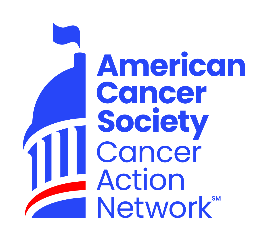 Subject Line: How Your Generosity Fuels Progress in the Fight Against CancerDear [Donor's First Name],I hope this message finds you in good health and great spirits. As a dedicated volunteer with the American Cancer Society Cancer Action Network (ACS CAN), I have witnessed first-hand the incredible difference your support makes in the lives of those affected by cancer.I'm reaching out to express my heartfelt thanks for your previous donations. Your generosity has been pivotal in advancing our mission to make cancer a top national priority. Each contribution propels us closer to a world without the pain and suffering of this disease.Your commitment to our cause is deeply appreciated and we are incredibly grateful to have you as part of our community. Thank you once again for your past support and for everything you do to help us fight cancer from every angle. Your involvement is crucial to our continued success, and we cherish your commitment to our shared vision.With gratitude and hope,[Volunteer's Full Name]American Cancer Society Cancer Action NetworkContributions or membership payments to the American Cancer Society Cancer Action Network, Inc. are not tax deductible 